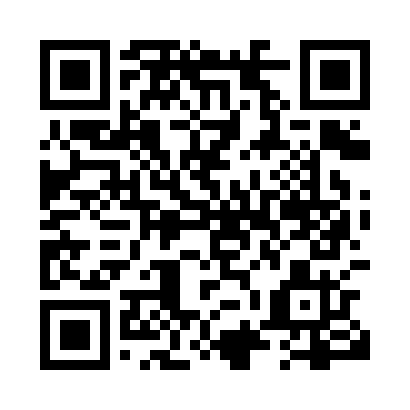 Prayer times for North Port, Ontario, CanadaMon 1 Jul 2024 - Wed 31 Jul 2024High Latitude Method: Angle Based RulePrayer Calculation Method: Islamic Society of North AmericaAsar Calculation Method: HanafiPrayer times provided by https://www.salahtimes.comDateDayFajrSunriseDhuhrAsrMaghribIsha1Mon3:385:301:136:338:5610:472Tue3:395:301:136:338:5610:463Wed3:405:311:136:338:5510:464Thu3:415:311:136:338:5510:455Fri3:425:321:136:338:5510:446Sat3:435:331:146:338:5410:447Sun3:445:331:146:338:5410:438Mon3:455:341:146:328:5310:429Tue3:465:351:146:328:5310:4110Wed3:485:361:146:328:5210:4011Thu3:495:371:146:328:5210:3912Fri3:505:371:146:318:5110:3813Sat3:515:381:156:318:5110:3714Sun3:535:391:156:318:5010:3615Mon3:545:401:156:318:4910:3516Tue3:565:411:156:308:4910:3417Wed3:575:421:156:308:4810:3218Thu3:585:431:156:298:4710:3119Fri4:005:441:156:298:4610:3020Sat4:015:451:156:288:4510:2821Sun4:035:461:156:288:4410:2722Mon4:045:471:156:278:4310:2523Tue4:065:481:156:278:4210:2424Wed4:075:491:156:268:4110:2225Thu4:095:501:156:268:4010:2126Fri4:115:511:156:258:3910:1927Sat4:125:521:156:258:3810:1728Sun4:145:531:156:248:3710:1629Mon4:155:541:156:238:3610:1430Tue4:175:551:156:238:3510:1231Wed4:195:561:156:228:3410:11